LOF-PEDALASSIST fitting Photos:**Disclaimer - Take care not to break the U shaped bush supplied, although this is a Genuine LR part, it is injection moulded and is easily damaged! (if you break the bush please email us and we will post one out free of charge**Wedge the pedal down to the floor using a piece of wood/metal bar (Perfect length is 50cm).LOF TOP TIP FOR FITTING: The lower the pedal, the easier to fit.  On the back of the pedal box in the engine bay, there is a 17mm bump stop bolt, wind this out to allow the pedal to go lower while fitting. Then once fitted, wind the bolt inwards, until the pedal stops sticking down. The spring may over power the clutch pedal if it is allowed to go to far over centre, hence winding the bolt back in stops it holding the pedal down!Remove any existing coil spring or original over centre type spring.Start by removing the tab on the pedal lever (not essential but makes fitting easier) by bending back and forth.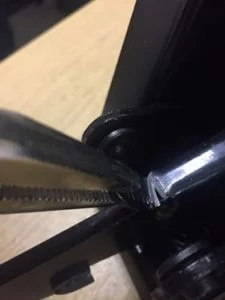 Once the bushes are installed, start by clipping the spring into the pedal bush.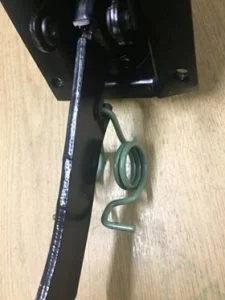 Rotate the spring round and use some good quality long nose mole grips or pliers to push the spring towards the bush.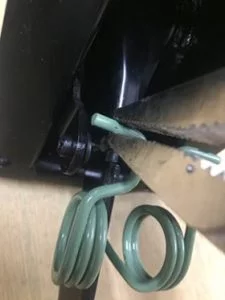 Once the spring has started into the bush, use a flat headed screwdriver to apply pressure while removing the mole grips- then push the spring further into the bush.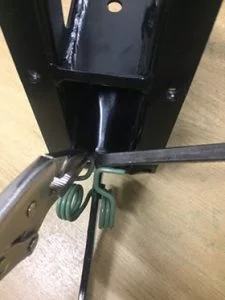 Now use another pair of mole grips to retain this side of the spring to stop it moving.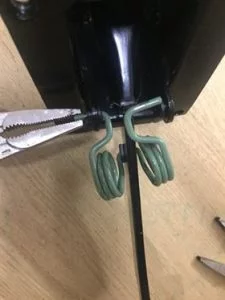 Now grip the other side of the spring and push it into the bush hole- on this side we prefer to pull the spring from the bottom of the footwell into place.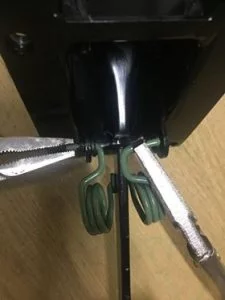 Once the spring is fitted into all 3 bushes, make sure it is seated centrally. If the pedal box 'tabs' are spread wide apart, they can be bent inwards to give a tighter fit as shown! (Pedal boxes are varying in dimension due to fabrication tolerances.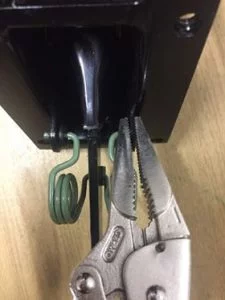 Take her for a drive and don't forget to leave us a review! This POWERspring pedal assist kit is a great addition to a TD5 Defender clutch kit; We have found that most Defender owners suffer most with the TD5 pedal weight (regardless of clutch kit fitted, even with the original clutch they are quite heavy before fitting our spring!)-------------------------